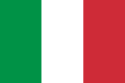 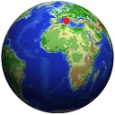 アマルフィ海岸　 Costiera Amalfitana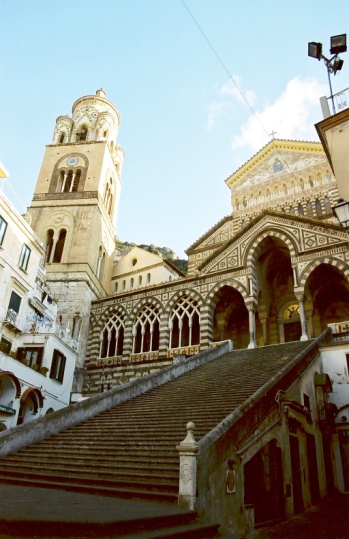 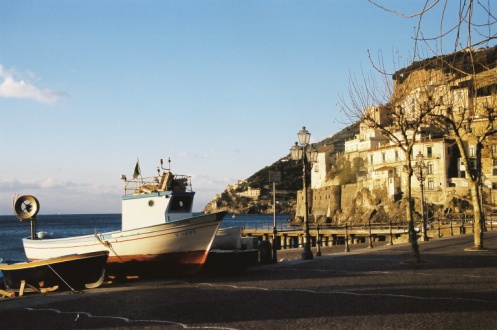 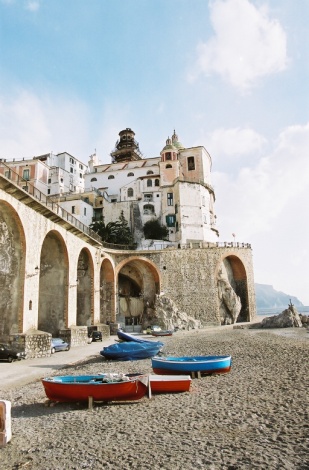 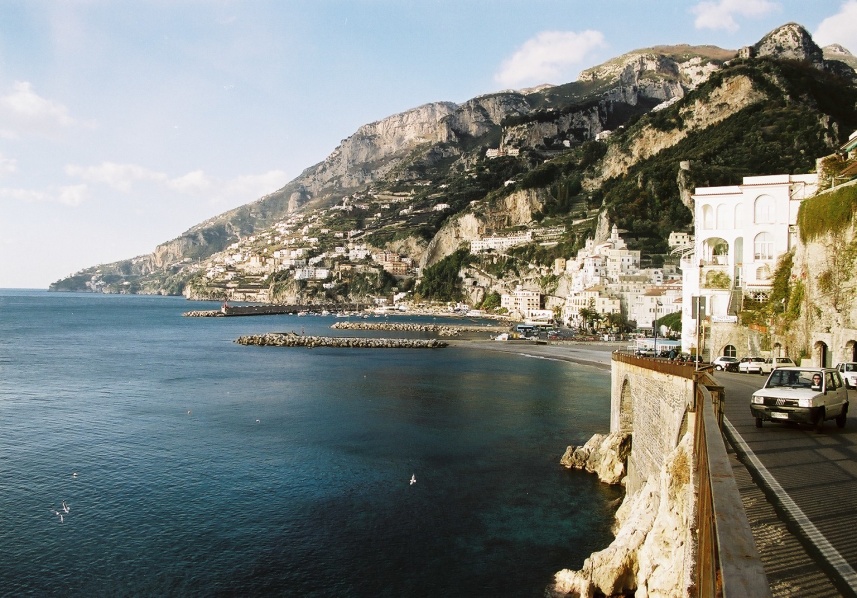 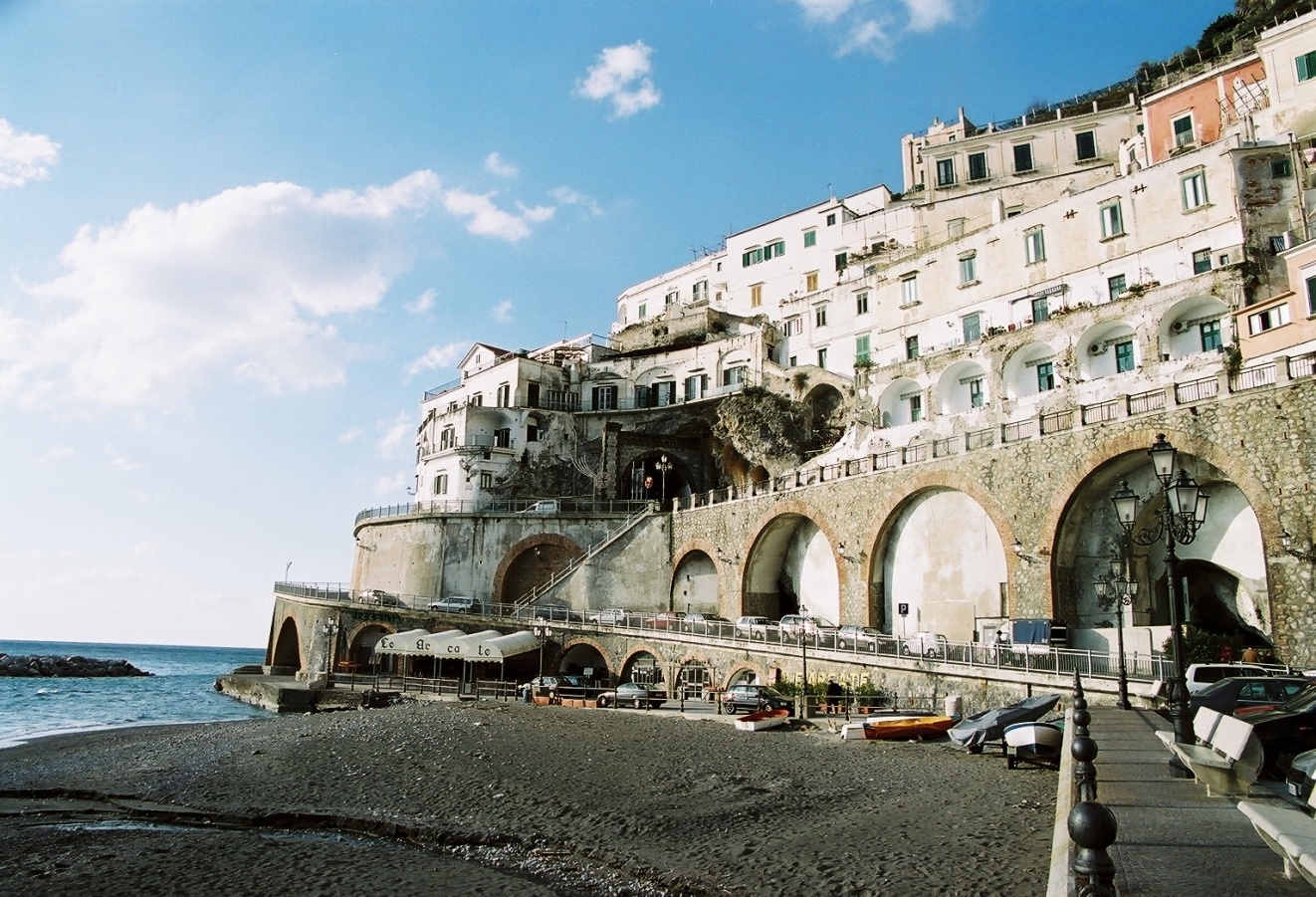 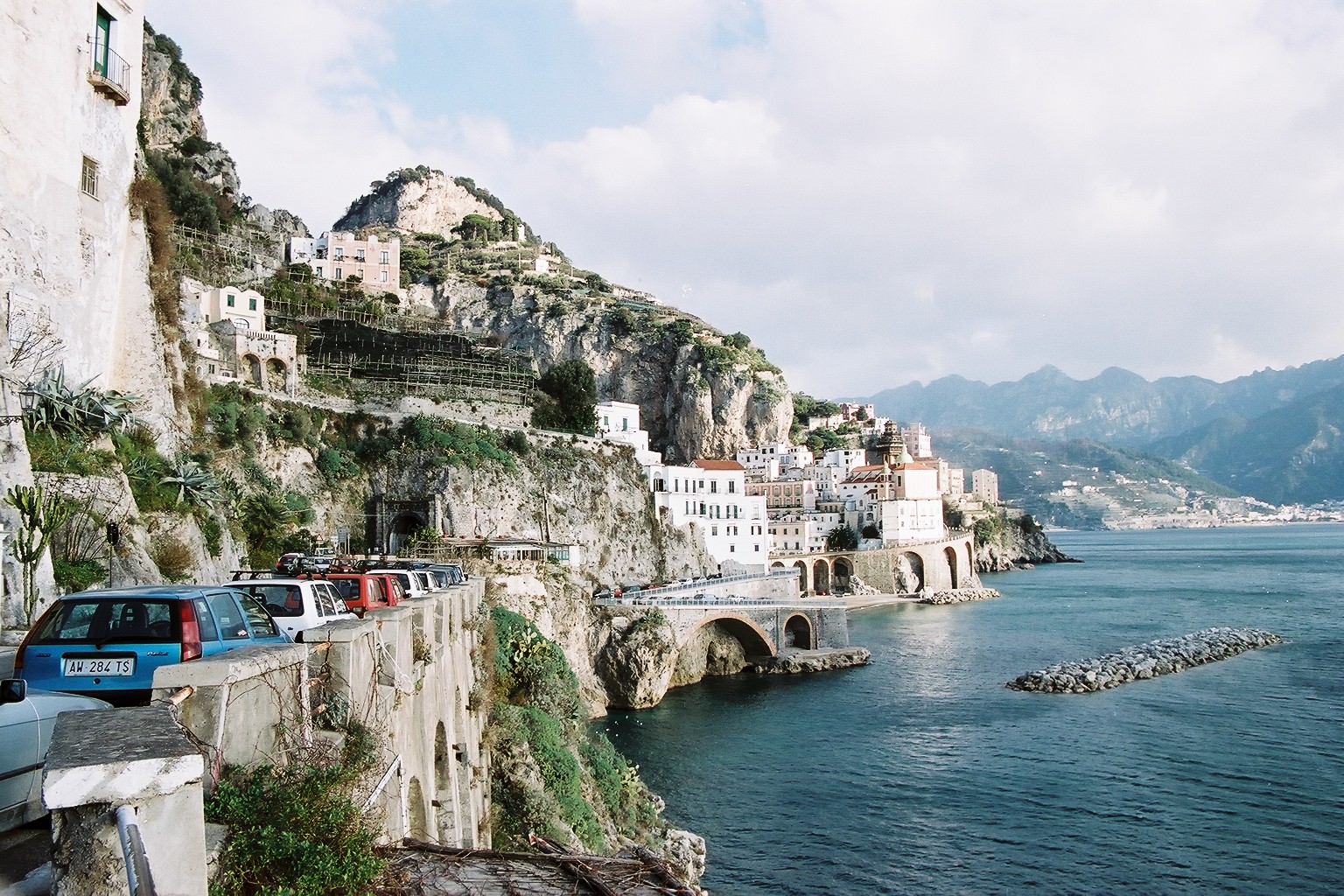 